JV Meet Schedule(Routine)MEET SCHEDULE:3:15		SCRATCH MEETING 		FIELD EVENTS BEGIN	  		POLE VAULT		  GIRLS THEN COMBINED FR.  JV BOYS HIGH JUMP			   JV GIRLS/ FRESH BOYS /JV BOYSLONG JUMP			   JV GIRLS/FRESH BOYS/ JV BOYSTRIPLE JUMP  		   JV BOYS/ JV GIRLS/FRESH BOYSSHOT PUT			  JV GIRLS /FRESH BOYS/JV BOYS DISCUS			  JV BOYS/ JV GIRLS/ FRESH BOYS4:00		Special Relay:  JV GIRLS/FRESHMAN BOYS/JV BOYS EVENTS FOLLOW IMMEDIATELY ON ROLLING SCHEDULE		3200 METER 		JV GIRLS/ FRESHMEN BOYS/JV BOYS		4x100 M RELAY		JV GIRLS/FRESHMEN/JV BOYS			800 METER 		JV GIRLS/FRESHMEN/JV BOYS100 METER HURDLES	JV GIRLS  AT 33”		110 METER HURDLES	FRESHMEN AT 36”/JV AT 39”		100 METERS			JV GIRLS/FRESHMEN/JV BOYS		4x200 M RELAY		JV GIRLS/FRESHMEN/JV BOYS		400 METERS			JV GIRLS/FRESHMEN/JV BOYS		300 METER HURDLES	JV GIRLS /FRESHMEN/JV BOYS						        30”          36”               36”		200 METERS			JV GIRLS/FRESHMEN/JV BOYS		1600 METER 		JV GIRLS/FRESHMEN/JV BOYS		4x400 METER RELAY	JV GIRLS/FRESHMEN/JV BOYSOpening Heights:Girls Events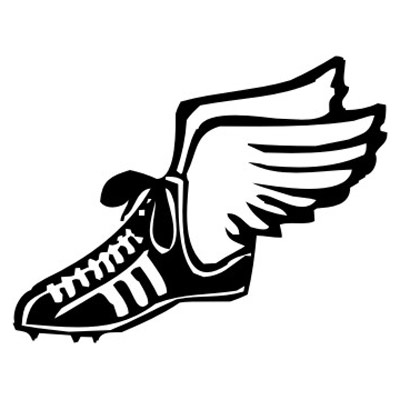 HJ: 4’-4”PV: 6’-6”9th GradeHJ: 5-’0”PV 8’-0” JV BoysHJ 5’-2”PV 8’-6”